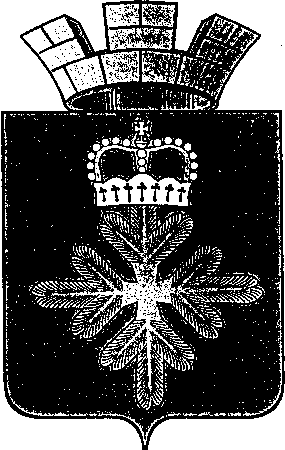 ПОСТАНОВЛЕНИЕАДМИНИСТРАЦИИ ГОРОДСКОГО ОКРУГА ПЕЛЫМВ соответствии с Положением о правовых актах главы городского округа Пелым, администрации городского округа Пелым, утверждённым постановлением администрации городского округа Пелым от 31.12.2015 № 438, в связи с кадровыми изменениями, администрация городского округа ПелымПОСТАНОВЛЯЕТ: 1. Внести в Состав комиссии по предупреждению и ликвидации чрезвычайных ситуаций и обеспечению пожарной безопасности городского округа, утвержденный постановлением администрации городского округа Пелым от 31.01.2020 № 28 «О комиссии по предупреждению и ликвидации чрезвычайных ситуаций и обеспечению пожарной безопасности городского округа Пелым», следующие изменения:1) слова «Игнатов Сергей Александрович - начальник Пелымского РКЭС АО «Облкоммунэнерго», начальник Пелымского РТС, ОАО «ОТЭСК»» заменить словами «Иванов Иван Николаевич - начальник Пелымского РКЭС АО «Облкоммунэнерго» (по согласованию)»;2) слова «Ливар Александр Васильевич - начальник территориального отдела Управления Роспотребнадзора по Свердловской области в г. Североуральск, г. Ивдель, г.Краснотурьинск и г. Карпинск (по согласованию)» заменить словами «Ливар Александр Васильевич - начальник Североуральского отделаУправления Роспотребнадзора по Свердловской области (по согласованию)»»;3) включить в Состав комиссии по предупреждению и ликвидации чрезвычайных ситуаций и обеспечению пожарной безопасности городского округа Пелым Овчинникову Наталью Дмитриевну - начальника Пелымского РТС, ОАО «ОТЭСК».2. Опубликовать настоящее постановление в информационной газете «Пелымский вестник» и разместить на официальном сайте городского округа Пелым в сети «Интернет».Глава городского округа Пелым                                                              Ш.Т. Алиевот 19.01.2023 № 14п. ПелымО внесении изменений в Состав комиссии по предупреждению и ликвидации чрезвычайных ситуаций и обеспечению пожарной безопасности городского округа Пелым, утвержденный постановлением администрации городского округа Пелым от 31.01.2020 № 28 «О комиссии по предупреждению и ликвидации чрезвычайных ситуаций и обеспечению пожарной безопасности городского округа Пелым»